РАБОЧИЙ ЛИСТ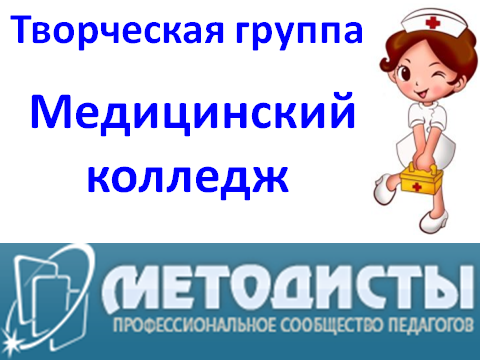 участника Всероссийского конкурса психолого-педагогических знаний"Педагогический марафон - 2014"Результаты выполнения конкурсных заданийКритерии оценки выполнения конкурсных заданийЗа каждый правильный ответ начисляется 1 балл.Победитель должен набрать 30 балловПобедитель I степени - от 28 до 29 баллов.Победитель II степени - 26 до 27 баллов.Победитель III степени - от 24 до 25 баллов.Лауреат - от 21 до 23 баллов.Сертификат участника получают конкурсанты, набравшие  20 баллов и менее.Результат участия в конкурсе___Тяжева Вера Александровна_____________Количество набранных  баллов - ___________________Член жюри -  _________________________ФамилияТяжева ИмяВераОтчествоАлександровнаДолжностьпреподаватель информатикиМесто работы полностью ОГБОУ СПО Томский коммунально-строительный техникум№ заданияОтветконкурсантаСовпадение с эталоном№ заданияОтветконкурсантаСовпадение с эталоном)№ заданияОтветконкурсантаСовпадение с эталоном1В11Б21Г2А12В22В3В13А23Б4Б14Г24А5Б15В25Б6Г16Г26Г7В17А27Г8Г18Г28флегматик9Б19Г29халерик10Г20Г30меланхолик